Name____________________________________ Period________ Date_________Ruminant Digestive System SketchDirections:  Using the picture of the cow below, sketch the ruminant digestive system.Must include esophagus, Rumen, Reticulum, Omasum, Abomasum, Intestines, and RectumEvery part must be labeled AND colored with a different colorStarting at the mouth with #1, number each organ with the order of where food passesIe: #1 mouth, #2 Esophagus, etc Draw arrows showing the path of food through the digestive system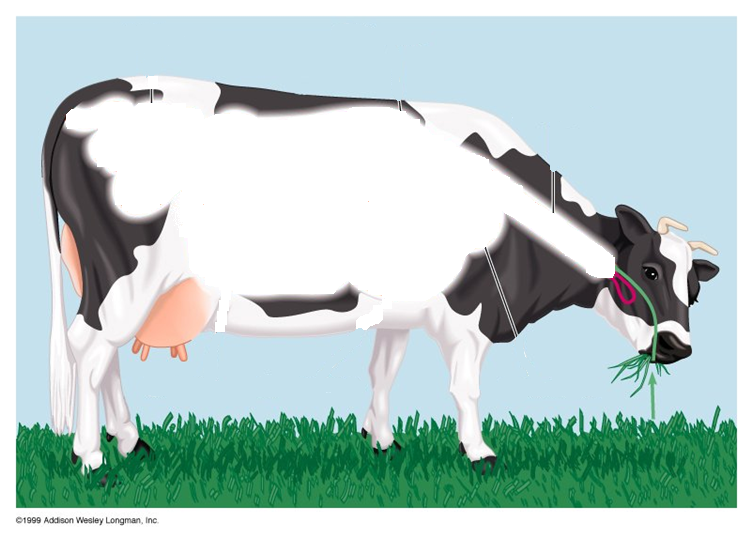 